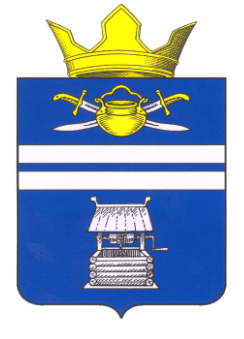 ВОЛГОГРАДСКАЯ ОБЛАСТЬКОТЕЛЬНИКОВСКИЙ МУНИЦИПАЛЬНЫЙ РАЙОНСОВЕТ НАРОДНЫХ ДЕПУТАТОВЧИЛЕКОВСКОГО СЕЛЬСКОГО ПОСЕЛЕНИЯРЕШЕНИЕ от  02.12.2019 г.                                                                                                 №10/18О принятии от органов местного самоуправления Котельниковского муниципального района Волгоградской области осуществления части их полномочий по решению вопросов местного значенияВ соответствии с Федеральным законом от 06.10.2003 г. № 131-ФЗ «Об общих принципах организации местного самоуправления в Российской Федерации», Уставом Чилековского сельского поселения Котельниковского муниципального района Волгоградской области, решением Совета народных депутатов Чилековского сельского поселения Котельниковского муниципального района Волгоградской области от 09. 10. 2015 г. № 28/39 «О Порядке заключения органами местного самоуправления Чилековского сельского поселения Котельниковского муниципального района Волгоградской области соглашений с органами местного самоуправления Котельниковского муниципального района Волгоградской области о передаче осуществления части полномочий по решению вопросов местного значения» Совет народных депутатов Чилековского сельского поселения Котельниковского муниципального района Волгоградской области РЕШИЛ:1. Принять от органов местного самоуправления Котельниковского муниципального района Волгоградской области осуществление их полномочий на территории Чилековского сельского поселения Котельниковского муниципального района Волгоградской области по организации в границах поселения:тепло-, и водоснабжения населения, водоотведения, снабжения населения топливом в пределах полномочий, установленных законодательством Российской Федерации;ритуальных услуг и содержание мест захоронения.2. Рекомендовать главе Чилековского сельского поселения Котельниковского муниципального района Волгоградской области Авдееву А.А. подписать с администрацией Котельниковского муниципального района Волгоградской области соглашение о передаче части полномочий сроком до 31.12.2020 г.3. Настоящее решение вступает в силу с 01.01.2020 г. и действует до 31.12.2020 г. (включительно). Глава Чилековскогосельского поселения	А.А.Авдеев